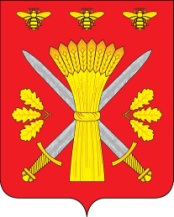 РОССИЙСКАЯ ФЕДЕРАЦИЯОРЛОВСКАЯ ОБЛАСТЬАДМИНИСТРАЦИЯ ТРОСНЯНСКОГО РАЙОНАПОСТАНОВЛЕНИЕот 21 января  2019 г.                                                                   № 7                   с.Тросна           Об утверждении Порядка и перечня случаев оказания на возвратной и (или) безвозвратной основе за счет средств местного бюджета дополнительной помощи при возникновении неотложной необходимости в проведении капитального ремонта общего имущества в многоквартирных домах, расположенных на территории Троснянского района             Руководствуясь пунктом 9.3 части 1 статьи 14 Жилищного кодекса Российской Федерации, Федеральным законом от 06.10.2003 № 131-ФЗ «Об общих принципах организации местного самоуправления в Российской Федерации», Уставом Троснянского района, ПОСТАНОВЛЯЕТ:            1.Утвердить Порядок и перечень случаев оказания возвратной и (или) на безвозвратной основе за счет средств местного бюджета дополнительной помощи при возникновении неотложной необходимости в проведении капитального ремонта общего имущества в многоквартирных домах, расположенных на территории  Троснянского района (Приложение 1).          2.Утвердить перечень услуг и (или) работ по капитальному ремонту общего имущества в многоквартирных домах, расположенных на территории Троснянского района  (Приложение 2).          3.Создать Комиссию по принятию решения о предоставлении субсидии из бюджета  Троснянского района на проведение капитального ремонта общего имущества в многоквартирных домах, расположенных на территории Троснянского района и утвердить ее состав.        4.Обнародовать настоящее постановление в установленном порядке.        5.Контроль за исполнением настоящего постановления оставляю за                                              собой.Глава района                                                                           А.И. Насонов